КАРАР                                                      РЕШЕНИЕ03 март 2021й.                 №128              03 марта  2021г.О деятельности Совета сельского поселения Чебенлинский сельсовет муниципального района Альшеевский район Республики Башкортостан в 2021 годуЗаслушав и обсудив, доклад председателя Совета сельского поселения Чебенлинский сельсовет муниципального района Альшеевский район Совет сельского поселения Чебенлинский сельсовет муниципального района Альшеевский  район Республики Башкортостан решил:1.Информацию председателя Совета сельского поселения Чебенлинский сельсовет муниципального района Альшеевский район Кашапова Т.Р. «О деятельности  Совета сельского поселения Чебенлинский сельсовет муниципального района Альшеевский район в 2021 году » принять к сведению.2.Депутатам Совета активизировать свою работу в избирательных округах: регулярно организовывать встречи с избирателями, своевременно отчитываться перед ними, совершенствовать практику приема граждан по личным вопросам.3.Председателям постоянных комиссий принять меры по повышению действенности работы постоянных комиссий, усилить контроль над выполнением принятых решений.4.Аппарату Совета сельского поселения совместно с администрацией  муниципального района вести целенаправленную работу по реализации Федерального закона Российской Федерации «Об общих принципах организации местного самоуправления в Российской Федерации». 6.Контроль над исполнением настоящего решения возложить на аппарат Совета.Глава сельского поселения                                  Т.Р.Кашапов                                      БАШКОРТОСТАН РЕСПУБЛИКАҺЫ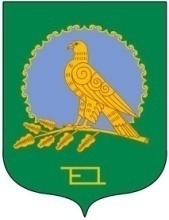 ӘЛШӘЙ РАЙОНЫМУНИЦИПАЛЬ РАЙОНЫНЫҢСЕБЕНЛЕ АУЫЛ СОВЕТЫАУЫЛ БИЛӘМӘҺЕСОВЕТЫ(Башкортостан РеспубликаһыӘлшәй районыСебенле ауыл советы)СОВЕТСЕЛЬСКОГО ПОСЕЛЕНИЯЧЕБЕНЛИНСКИЙ СЕЛЬСОВЕТМУНИЦИПАЛЬНОГО РАЙОНААЛЬШЕЕВСКИЙ РАЙОНРЕСПУБЛИКИ БАШКОРТОСТАН(Чебенлинский сельсоветАльшеевского районаРеспублики Башкортостан)